 KJØREPLAN – TINE MATCUP 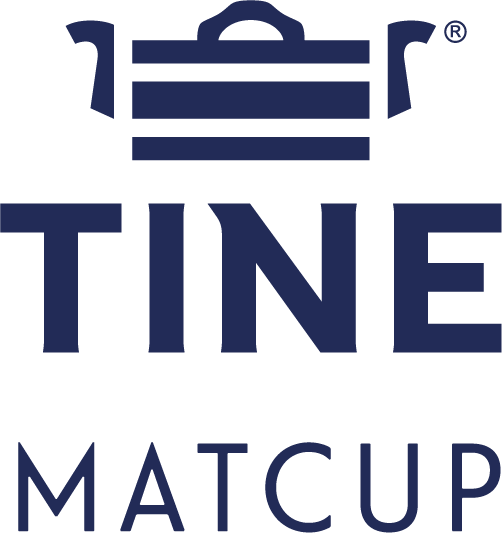 • 07.45 – Oppmøte konkurransearena• 07.55 – Ferdig skiftet • 07.55-08.10 – Lagbilder • 08.10-08.20 – Felles informasjon • 08.20-08.50 – Lagledere og elever kan gå inn på kjøkkenet, men ikke starte matlaging. Gå gjennom råvarer, etter innsendt råvareliste, som vil stå på deres kjøkkenøy – ingen fellesbord. • 08.50-09.00 Teoriprøve fra Meierikompendiet – lagoppgave  Kjøkken skal være nedvasket og klar til inspeksjon innen 30 minutter etter siste rett. To timer til bordekking med start hos Katha5 min til liten presentasjon av bordet25 min til mixing av aperitiffServitørBorddekking med start hos KatharinaPresentere bordet for dommereMixe Aperitiff foran dommerGjester ankommerForrettHovedrettDessert109.00 - 11.0011.00-11.0511.05-11.3011.4512.0012.3013.00209.05-11.0511.05-11.1011.10-11.3511.5012.0512.3513.05309.10-11.1011.10-11.1511.15-11.4011.5512.1012.4013.10409.15-11.1511.15-11.2011.20-11.4512.0012.1512.4513.15509.20-11.2011.20-11.2511.25-11.5012.0512.2012.5013.20609.25-11.2511.25-11.3011.30-11.5512.1012.2512.5513.25